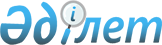 Об утверждении перечня автомобильных дорог общего пользования районного значения района АлтайПостановление акимата района Алтай Восточно-Казахстанской области от 10 декабря 2019 года № 469. Зарегистрировано Департаментом юстиции Восточно-Казахстанской области 18 декабря 2019 года № 6407
      Примечание ИЗПИ.

      В тексте документа сохранена пунктуация и орфография оригинала.
      В соответствии с пунктом 2 статьи 31 Закона Республики Казахстан от 23 января 2001 года "О местном государственном управлении и самоуправлении в Республике Казахстан", статьей 3 Закона Республики Казахстан от 17 июля 2001 года "Об автомобильных дорогах", акимат района Алтай ПОСТАНОВЛЯЕТ:
      1. Утвердить перечень автомобильных дорог общего пользования районного значения района Алтай, согласно приложению к настоящему постановлению.
      2. Признать утратившим силу постановление акимата Зыряновского района от 06 ноября 2017 года № 385 "Об утверждении перечня автомобильных дорог общего пользования районного значения Зыряновского района" (зарегистрировано в Реестре государственной регистрации нормативных правовых актов за № 5294, опубликовано в Эталонном контрольном банке нормативных правовых актов Республики Казахстан в электронном виде 9 декабря 2017 года).
      3. Контроль за исполнением настоящего постановления возложить на заместителя акима района Алтай Сахариева М.А.
      4. Настоящее постановление вводится в действие по истечении десяти календарных дней после дня его первого официального опубликования.
      СОГЛАСОВАНО: 
Руководитель государственного 
учреждения "Управление пассажирского 
транспорта и автомобильных дорог 
Восточно-Казахстанской области" _________________      Н. Жумадилов
      "___"_________2019 года Перечень автомобильных дорог общего пользования районного значения района Алтай
      Сноска. Приложение с изменениями, внесенными постановлением акимата района Алтай Восточно-Казахстанской области от 18.01.2021 № 3 (вводится в действие по истечении десяти календарных дней после дня его первого официального опубликования).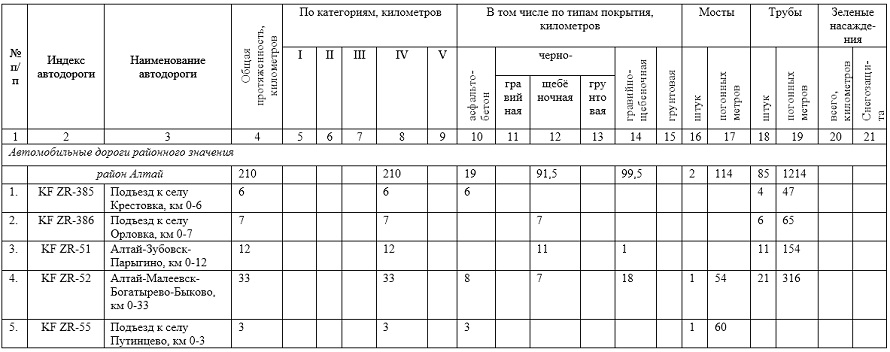 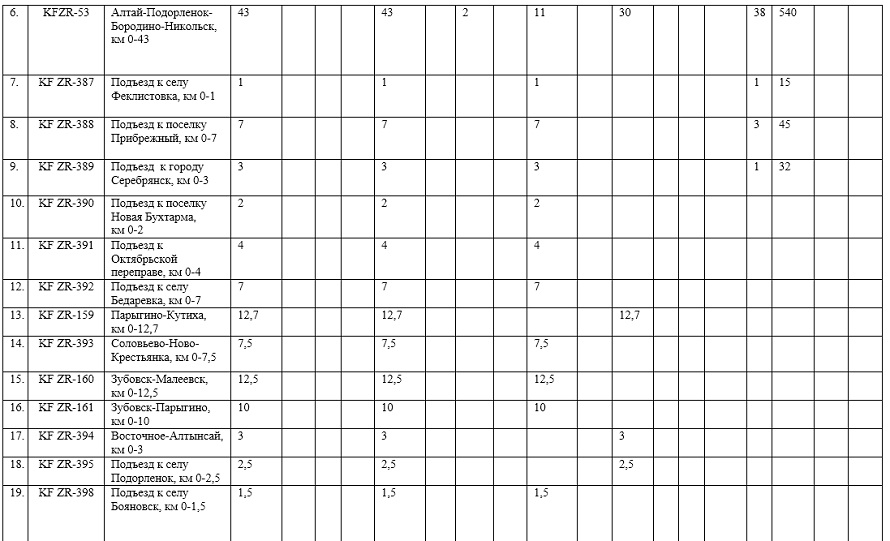 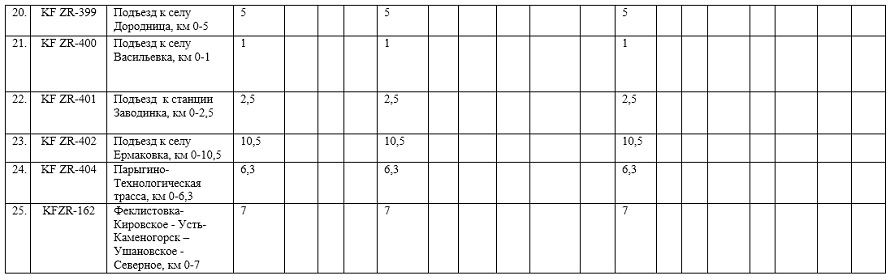 
      продолжение таблицы
					© 2012. РГП на ПХВ «Институт законодательства и правовой информации Республики Казахстан» Министерства юстиции Республики Казахстан
				
      Аким ГУ "Аппарат акима района Алтай" 

Н. Токсеитов
Приложение к постановлению 
акимата района Алтай 
от 10 декабря 2019 года № 469
26
KF ZR-405
Автомобильная дорога "Новая Бухтарма-база отдыха "Айна", км 0-1,4
1,4
1,4
27
KF ZR-406
Автомобильная дорога "Новая Бухтарма-база отдыха "Шале ла Бале", 

км 0-3,7
3,7
3,7
В том числе по типам покрытия, километров
В том числе по типам покрытия, километров
В том числе по типам покрытия, километров
В том числе по типам покрытия, километров
В том числе по типам покрытия, километров
В том числе по типам покрытия, километров
Мосты
Мосты
Трубы
Трубы
Зеленые насаждения
Зеленые насаждения
Автомобильные дороги районного значения
Автомобильные дороги районного значения
Автомобильные дороги районного значения
Автомобильные дороги районного значения
Автомобильные дороги районного значения
Автомобильные дороги районного значения
Автомобильные дороги районного значения
Автомобильные дороги районного значения
Автомобильные дороги районного значения
Автомобильные дороги районного значения
Автомобильные дороги районного значения
Автомобильные дороги районного значения
1,4
3,7